СОВЕТ ДЕПУТАТОВ 
МУНИЦИПАЛЬНОГО ОБРАЗОВАНИЯ 
КИРИШСКИЙ МУНИЦИПАЛЬНЫЙ РАЙОН
ЛЕНИНГРАДСКОЙ ОБЛАСТИ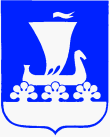 РЕШЕНИЕЗаслушав информацию Контрольно-счетной палаты Киришского муниципального района Ленинградской области о результатах контрольного мероприятия «Проверка использования бюджетных средств, выделяемых из бюджета муниципального образования Киришский муниципальный район Ленинградской области с 2013 года на выплаты стипендий лицам, обучающимся в высших медицинских учебных заведениях», совет депутатов муниципального образования Киришский муниципальный район Ленинградской области РЕШИЛ:Принять к сведению информацию, представленную в отчете Контрольно-счетной палаты Киришского муниципального района Ленинградской области, и согласиться с выводами.Глава муниципального образованияКиришский муниципальный районЛенинградской области 								      К.А.Тимофеев17 марта 2021 года17 марта 2021 года№21/141Об отчете Контрольно-счетной палаты Киришского муниципального района 
о результатах контрольного мероприятия «Проверка использования бюджетных средств, выделяемых из бюджета муниципального образования Киришский муниципальный район Ленинградской области с 2013 года на выплаты стипендий лицам, обучающимся в высших медицинских учебных заведениях»Об отчете Контрольно-счетной палаты Киришского муниципального района 
о результатах контрольного мероприятия «Проверка использования бюджетных средств, выделяемых из бюджета муниципального образования Киришский муниципальный район Ленинградской области с 2013 года на выплаты стипендий лицам, обучающимся в высших медицинских учебных заведениях»Об отчете Контрольно-счетной палаты Киришского муниципального района 
о результатах контрольного мероприятия «Проверка использования бюджетных средств, выделяемых из бюджета муниципального образования Киришский муниципальный район Ленинградской области с 2013 года на выплаты стипендий лицам, обучающимся в высших медицинских учебных заведениях»Об отчете Контрольно-счетной палаты Киришского муниципального района 
о результатах контрольного мероприятия «Проверка использования бюджетных средств, выделяемых из бюджета муниципального образования Киришский муниципальный район Ленинградской области с 2013 года на выплаты стипендий лицам, обучающимся в высших медицинских учебных заведениях»